                 T.C.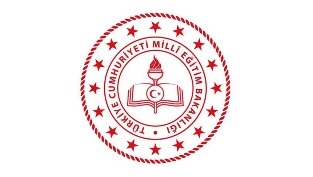 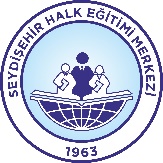                                                                     KONYA VALİLİĞİ                                    SEYDİŞEHİR HALK EĞİTİMİ MERKEZİ MÜDÜRLÜĞÜ                         2023/2024 EĞİTİM-ÖĞRETİM YILI KURS AÇMA FORMU                                                                     KURSİYER LİSTESİ					    TEL: 0 3325822686 KURS GÜN VE SAATLERİNot: Her ders 40´-Blok 80 dakika’ dır.(Kurs Onaylandıktan Sonra Kurs Öğretmenince Yapılacak İşler)1-Yıllık Plan 2-Kurs Defteri 3-Zümre Tutanağı 4-Kurs Başı Tespit Formu İmzalanacak 5. Kurs sonu anketi yapılacaktır.Eksik evrak Teslim edenlerin ve çalışma saatlerinde çalışma alanlarından Bulunmayanların kursları kapatılacaktır.	                                                                                                                                                                   Kurs açılmasında herhangi bir sakınca yoktur. Kursu e-yaygın sisteminden planlayalım.											...../......./20....										        Hayrettin TOPUZ
									Seydişehir Halk Eğitimi Merkezi MüdürüNOKURSİYERİN ADI SOYADIT.C. KİMLİK NOÖĞRENİM DURUMUTELEFONDOĞUM TARİHİADRES BİLGİSİ1234567891011121314151617181920PazartesiSalıÇarşambaPerşembeCumaCumartesiPazarKurs Günlük Kaç Saat yapılacakKursun Baş. SaatiKursun Bit. SaatiÖğretmen  /  Usta Öğretici: Adı Soyadı İmzaT.C. Kimlik NumarasıTlf:Öğrenim Durumu ve BranşıKadrolu Durumu  (kadrolu-ücretli-emekli)Kursun Adı ve Saati                                                                                                                       / . . . . .  Saat                                                                                                                       / . . . . .  SaatKursun Yeri  ( Adresi )Kursun Başlama ve Bitiş Tarihi                                               /                                               /